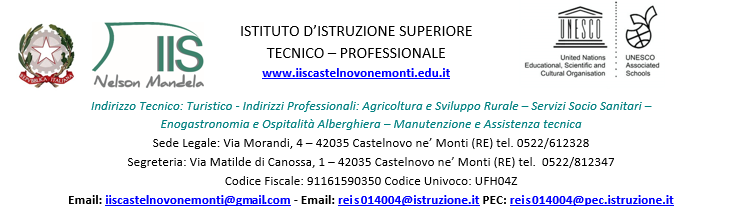 Castelnovo Né Monti, 08/04/2022CIRCOLARE N. 185									Ai genitori, agli alunni e ai Docenti delle classi 3S e 3T.OGGETTO: USCITA DIDATTICA DEL 12.04.2022 A TRENTOSi informano i genitori degli alunni delle classi 3S e 3T che martedì 12 aprile 2022 si effettuerà l’uscita didattica a Trento, già programmata il 17.12.2021 e rinviata a causa tracciamento Covid. La partenza è prevista per le ore 06.00 dalla pensilina - via Matilde di Canossa, 1 - Castelnovo Né Monti, con rientro in giornata per le ore 21.00 circa.Gli alunni saranno accompagnati del Prof.  Fabrizio Frignani e dalla Prof.ssa Grappi Eleonora.La quota individuale già stata corrisposta, con la precedente programmazione, era di 35 € e a seguito dei rincari si aggiunge un’integrazione di € 8.00.Il pranzo è al sacco.Si consiglia un abbigliamento adeguato alla stagione e alla località.L’attività è da considerarsi parte integrante del curricolo formativo.  Green Pass BASE OBBLIGATORIOIl Dirigente ScolasticoDott.ssa Monica Giovanelli________________________________________________________________________________MODULO ADESIONEIl/la sottoscritta______________________ genitore dell’alunno/a ______________________ frequentante la classe ________ dell’Istituto N. Mandela AUTORIZZO  a partecipare all’uscita didattica del 12/04/2022 a Trento per la quale ho provveduto il pagamento dell’integrazione di 8€, oltre ai già corrisposti 35€ con la precedente programmazione ( per un totale di 43 €).
                                              data___________        Firma__________________________________